OKVIRNI TROŠKOVNIK (POPIS SPRAVA)ZA OPREMANJE DJEČJIH IGRALIŠTA U SRAČINCU I SVIBOVCU PODRAVSKOMNAPOMENA: Kao najpovoljnija ponuda odabrati će se prihvatljiva ponuda sa najnižom ukupnom cijenom za nabavu, dostavu i postavljanje sprava.Ukoliko iznos najpovoljnija ponuda bude manji od procijenjene vrijednosti nabave, Općina Sračinec zadržava pravo naručiti dodatne količine sprava od najpovoljnijeg ponuditelja po ponuđenim cijenama iz nadmetanja, a do iznosa procijenjene vrijednosti nabave.Ponuditelji mogu dostaviti alternativne ponude do iznosa procijenjene vrijednosti nabave.Naziv spraveOkvirna skica spraveKoličinaCijenaUkupnoKOMBINIRANA SPRAVA (penjalica, tobogan, ljuljačka)- drvena konstrukcija, okvirne dimenzije 4460x4000x2650, tobogan okvirne dužine 3200mm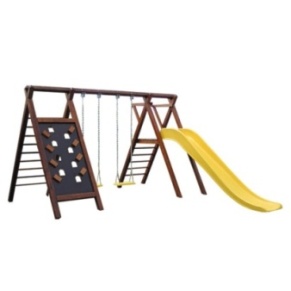 9VRTULJAK- okvirne dimenzije ø 1600x1000 mm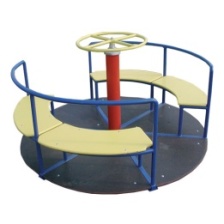 1LJULJAČKA S KOŠAROM- drvene konstrukcija, okvirne dimenzije 2800x1950x2650 mm, okvirni promjer košare 1200mm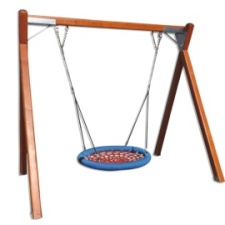 2NJIHALJKA NA JEDNOJ OPRUZI (konjić ili slično)- drvena konstrukcija, okvirnih dimenzija 900x800x400mm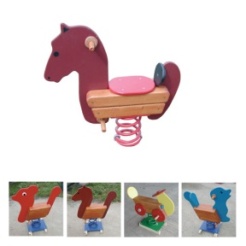 5UKUPNA CIJENA SPRAVA:UKUPNA CIJENA SPRAVA:TROŠKOVI DOSTAVE:TROŠKOVI DOSTAVE:TROŠKOVI POSTAVLJANJA:TROŠKOVI POSTAVLJANJA:UKUPNA CIJENA:UKUPNA CIJENA:PDV:PDV:UKUPNO SA PDV-om:UKUPNO SA PDV-om: